РАЙОННАЯ ДУМА МУНИЦИПАЛЬНОГО ОБРАЗОВАНИЯ КРАСНОСЕЛЬКУПСКИЙ РАЙОН  РЕШЕНИЕ  от «09» февраля 2021 года     						       №42с. КрасноселькупО поддержке инициативы о преобразовании поселений, входящих в состав муниципального образования Красноселькупский район, путем их объединения, выдвинутой Собранием депутатов муниципального образования село Красноселькуп, и назначении публичных слушаний по проекту решения Районной Думы муниципального образования Красноселькупский район «О выражении согласия на преобразование поселений, входящих в состав муниципального образования Красноселькупский район, путем их объединения и реализации права законодательной инициативы в Законодательном Собрании Ямало-Ненецкого автономного округа»Рассмотрев решение Собрания депутатов муниципального образования село Красноселькуп от 09 февраля 2021 года № 138 «О выдвижении инициативы о преобразовании поселений, входящих в состав муниципального образования Красноселькупский район, путем их объединения», в соответствии с Федеральным законом от 06 октября 2003 года № 131-ФЗ «Об общих принципах организации местного самоуправления в Российской Федерации», частью 2 статьи 17, частью 2 статьи 23 Устава муниципального образования Красноселькупский район, Положением о проведении публичных слушаний и общественных обсуждений на территории муниципального образования Красноселькупский район, утвержденным решением Районной Думы муниципального образования Красноселькупский район от 23 октября 2018 года № 160, Районная Дума муниципального образования Красноселькупский районРЕШИЛА:1. Поддержать инициативу о преобразовании поселений, входящих в состав муниципального образования Красноселькупский район, путем их объединения, выдвинутую Собранием депутатов муниципального образования село Красноселькуп.2. Назначить публичные слушания по проекту решения Районной Думы муниципального образования Красноселькупский район «О выражении согласия на преобразование поселений, входящих в состав муниципального образования Красноселькупский район, путем их объединения и реализации права законодательной инициативы в Законодательном Собрании Ямало-Ненецкого автономного округа» (приложение).3. Определить дату, время и место проведения публичных слушаний: «18» февраля 2021 года с 18 час. 00 мин. по 19 час. 00 мин. по адресу:с. Красноселькуп, ул. Полярная, д. 15, Центр досуга и народного творчества.4. Предложения о дополнениях и (или) изменениях к проекту решения Районной Думы муниципального образования Красноселькупский район «О выражении согласия на преобразование поселений, входящих в состав муниципального образования Красноселькупский район, путем их объединения и реализации права законодательной инициативы в Законодательном Собрании Ямало-Ненецкого автономного округа» принимаются в рабочие дни до 17.00 часов 17февраля 2021 года по адресу с. Красноселькуп, ул. Советская, д. 18, каб. 11.5. При проведении публичных слушаний руководствоваться Положением о проведении публичных слушаний и общественных обсуждений на территории муниципального образования Красноселькупский район, утвержденным решением Районной Думы муниципального образования Красноселькупский район от 23 октября 2018 года № 160.6. Ознакомить жителей муниципального образования Красноселькупский район с проектом решения Районной Думы муниципального образования Красноселькупский район «О выражении согласия на преобразование поселений, входящих в состав муниципального образования Красноселькупский район, путем их объединения и реализации права законодательной инициативы в Законодательном Собрании Ямало-Ненецкого автономного округа» путем опубликования указанного решения в районной газете «Северный край».7. Настоящее решение вступает в силу со дня его официального опубликования.8. Контроль за исполнением настоящего решения оставляю за собой.Председатель Районной Думы					            О.Г. ТитоваПриложениек решению Районной Думы муниципального образования Красноселькупский районот «09» февраля 2021 года № 42(проект)О выражении согласия на преобразование поселений, входящих в состав муниципального образования Красноселькупский район, путем их объединения и реализации права законодательной инициативы в Законодательном Собрании Ямало-Ненецкого автономного округаВ соответствии со статьями 13 и 28 Федерального закона от 06 октября 2003 года № 131-ФЗ «Об общих принципах организации местного самоуправления в Российской Федерации», статьей 25 Устава (Основного закона) Ямало-Ненецкого автономного округа, на основании Устава муниципального образования Красноселькупский район, протокола публичных слушаний от ___ ________ 2021 года, заключения по результатам публичных слушаний от ____ _______ 2021 года, выражая мнение населения муниципального образования Красноселькупский район, Районная Дума муниципального образования Красноселькупский районР Е Ш И Л А:1. Выразить согласие на преобразование поселений, входящих в состав муниципального образования Красноселькупский район, путем их объединения.2. Обратиться в Законодательное Собрание Ямало-Ненецкого автономного округа с законодательной инициативой о внесении проекта закона Ямало-Ненецкого автономного округа «О преобразовании муниципальных образований, входящих в состав муниципального образования Красноселькупский район, и создании вновь образованного муниципального образования муниципальный округ Красноселькупский район Ямало-Ненецкого автономного округа».3. Внести на рассмотрение в Законодательное Собрание Ямало-Ненецкого автономного округа проект закона Ямало-Ненецкого автономного округа «О преобразовании муниципальных образований, входящих в состав муниципального образования Красноселькупский район, и создании вновь образованного муниципального образования муниципальный округ Красноселькупский район Ямало-Ненецкого автономного округа» (прилагается) в порядке законодательной инициативы Районной Думы муниципального образования Красноселькупский район.4. Уполномочить председателя Районной Думымуниципального образования Красноселькупский район Титову Ольгу Геннадьевнупредставлять указанный проект закона Ямало-Ненецкого автономного округа на заседаниях Законодательного Собрания Ямало-Ненецкого автономного округа, заседаниях комитетов и постоянных комиссий Законодательного Собрания Ямало-Ненецкого автономного округа от имени Районной Думы муниципального образования Красноселькупский район.5. Направить настоящее решение главам муниципальных образований село Красноселькуп, Толькинское, село Ратта.6. Опубликовать настоящее решение в районной газете «Северный край».7. Настоящее решение вступает в силу со дня его официального опубликования.8. Контроль за исполнением настоящего решения оставляю за собой.Председатель Районной Думы					            О.Г. Титова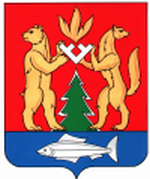 